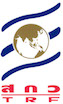 แบบฟอร์มข้อเสนอเชิงหลักการ (Concept  Proposal)เพื่อยื่นขอการสนับสนุนทุนวิจัยเพื่อพัฒนาเทคโนโลยีและนวัตกรรมในกลุ่มอุตสาหกรรมเป้าหมายฝ่ายอุตสาหกรรม สำนักงานกองทุนสนับสนุนการวิจัย (สกว.)ระบุกลุ่มอุตสาหกรรมเป้าหมาย อุตสาหกรรมเกษตรและเทคโนโลยีชีวภาพ อุตสาหกรรมอาหาร อุตสาหกรรมเชื้อเพลิงชีวภาพและเคมีชีวภาพ อุตสาหกรรมหุ่นยนต์และระบบอัตโนมัติ อุตสาหกรรมดิจิทัล อุตสาหกรรมยานยนต์สมัยใหม่และอิเล็กทรอนิกส์อัจฉริยะ อุตสาหกรรมการแพทย์และสุขภาพ อุตสาหกรรมการบินและโลจิสติกส์ชื่อโครงการภาษาไทย 		 ภาษาอังกฤษระยะเวลาดำเนินการ.........เดือนหัวหน้าโครงการและนักวิจัยร่วมโครงการ ตำแหน่ง ชื่อ-นามสกุลภาควิชาคณะ ที่อยู่โทร. /โทรสาร. อีเมลล์	ตำแหน่ง ชื่อ-นามสกุลภาควิชาคณะ ที่อยู่โทร. /โทรสาร. อีเมลล์ผู้ประกอบการร่วมทุนวิจัย ชื่อบริษัทชื่อ -  สกุลผู้บริหารตำแหน่งที่อยู่โทร.  / โทรสารอีเมลล์ที่มาและความสำคัญของเทคโนโลยี (ชี้แจงให้เห็นถึงปัญหาของอุตสาหกรรม ความสำคัญที่ทำให้ต้องการแก้ไข และนำเสนอความต้องการเทคโนโลยีฐานดังกล่าวของอุตสาหกรรม รวมทั้งอธิบายรายละเอียดเกี่ยวกับการทำงานวิจัยที่เกี่ยวข้องของทีมวิจัยในช่วงที่ผ่านมาโดยสังเขป) ข้อมูลด้านตลาดและลูกค้าเป้าหมาย (ระบุกลุ่มลูกค้าเป้าหมายของเทคโนโลยีที่จะได้จากผลงานวิจัยนี้ โดยแสดงให้เห็นว่ามีศักยภาพในการนำไปพัฒนาต่อยอดเพื่อให้ประโยชน์เชิงพาณิชย์ได้อย่างชัดเจน และอธิบายให้เห็นว่าตลาดที่จะเข้าถึงมีความน่าสนใจอย่างไร เช่น ขนาด แนวโน้ม ความต้องการของลูกค้า ฯลฯ รวมถึงข้อมูลการผลิตและจำหน่ายผลิตภัณฑ์เดิมที่เกี่ยวข้องในช่วงที่ผ่านมา (ถ้ามี)) จุดเด่นของเทคโนโลยีที่เสนอเทียบกับคู่แข่ง (ระบุจุดเด่นของเทคโนโลยีในด้านต่างๆ เปรียบเทียบกับเทคโนโลยีที่มีอยู่เดิม  /คู่แข่ง)ข้อมูลเกี่ยวกับบริษัทร่วมทุน และแผนการนำงานวิจัยไปใช้ประโยชน์ / การทำตลาด (ให้ข้อมูลเกี่ยวกับประวัติความเป็นมาของบริษัทโดยย่อ ผลิตภัณฑ์/บริการของบริษัทในปัจจุบัน  เหตุผลที่เข้าร่วมพัฒนางานวิจัยภายใต้โครงการนี้ และแนวทางการต่อยอดเทคโนโลยีฐานที่ต้องการจากผลงานวิจัยนี้โดยสังเขป) วัตถุประสงค์การวิจัย (โครงการต้องการศึกษาหรือพัฒนาเทคโนโลยีด้านใด ระบุเป็นข้อๆที่มีความชัดเจน) ระเบียบวิธีวิจัย (ระบุขั้นตอน กระบวนการวิจัยเป็นข้อๆ โดยย่อ กรณีที่โครงการยาวกว่า 1 ปี ขอให้แสดงเป็นรายปี) Output ของโครงการ (ระบุผลที่คาดว่าจะได้รับเมื่อเสร็จสิ้นโครงการ กรณีที่โครงการยาวกว่า 1 ปี ขอให้แสดง Milestone ของ Output เป็นรายปี) งบประมาณโครงการ (ประมาณการงบประมาณที่ใช้ในโครงการ)        	งบประมาณรวม				บาทงบจากสกว.				บาทงบสมทบบริษัท / หน่วยงานร่วมทุน		บาทin cash			บาทin kind			บาทรูปภาพประกอบ (แนบรูปภาพประกอบที่สื่อให้เห็นถึงเทคโนโลยีหรือต้นแบบจากงานวิจัย / ข้อเสนอโครงการ) เสนอต่อ สกว. เมื่อวันที่.......      หัวข้อเปรียบเทียบ(เช่น ด้านการนำไปสู่การเพิ่มประสิทธิภาพ คุณภาพ ฟังก์ชั่นการใช้งาน กระบวนการผลิต ต้นทุน ความปลอดภัย ฯลฯ โดยสามารถปรับ-เพิ่มหัวข้อได้ตามความเหมาะสม )เทคโนโลยีฐานจากงานวิจัยคู่แข่ง 1 (โปรดระบุ)คู่แข่ง 2 (โปรดระบุ)